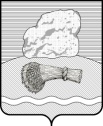 РОССИЙСКАЯ ФЕДЕРАЦИЯКалужская областьАдминистрация муниципального района«ДУМИНИЧСКИЙ РАЙОН» ПОСТАНОВЛЕНИЕ«01»          11           2023 г.                                                                                     № 548       	 В соответствии с Федеральным Законом от 27.07.2010 № 210-ФЗ «Об организации предоставления государственных и муниципальных услуг», Постановлением администрации муниципального района «Думиничский район» от 11.07.2012 № 559 «О разработке и утверждении административных регламентов предоставления муниципальных услуг», принимая во внимание, что согласно Распоряжению администрации МР «Думиничский район» от 26.09.2023 № 183-р, проект регламента был размещен на официальном сайте МР «Думиничский район», Уставом МР «Думиничский район»ПОСТАНОВЛЯЮ:	  1. Внести следующие изменения в административный регламент предоставления государственной услуги «Выплата компенсации части родительской платы за присмотр и уход за детьми в образовательных организациях, реализующих образовательную программу дошкольного образования» на территории муниципального района «Думиничский район», утвержденный постановлением администрации МР «Думиничский район» от 12.07.2023 № 362 (далее - административный регламент):	1.1. пункт 10 административного регламента изложить в новой редакции:	«Оснований для отказа в приеме документов, необходимых для предоставления государственной услуги законодательством Российской Федерации не предусмотрено»;	1.2. пункт 31 административного регламента изложить в новой редакции:	«Заинтересованные лица имеют право на получение информации и документов, необходимых для обоснования и рассмотрения жалобы, если иное не предусмотрено законом».	2. Настоящее постановление вступает в силу с даты его опубликования в районной газете «Думиничские вести», подлежит опубликованию на официальном сайте Законодательного Собрания Калужской области www.zskaluga.ru, размещению на официальном сайте муниципального района «Думиничский район https://duminichi-r40.gosweb.gosuslugi.ru/.	3. Контроль за исполнением настоящего постановления возложить на заместителя главы администрации МР «Думиничский район» по социальным вопросам.Глава администрации                                                                                    С.Г. БулыгинО внесении изменений в административный регламент предоставления государственной услуги «Выплата компенсации части родительской платы за присмотр и уход за детьми в образовательных организациях, реализующих образовательную программу дошкольного образования» на территории муниципального района «Думиничский район»